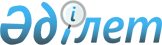 "Курчатов қаласының 2015-2017 жылдарға арналған бюджеті туралы" Курчатов қалалық мәслихатының 2014 жылғы 23 желтоқсандағы № 30/206-V шешіміне өзгерістер енгізу туралы
					
			Күшін жойған
			
			
		
					Шығыс Қазақстан облысы Курчатов қалалық мәслихатының 2015 жылғы 15 қазандағы № 39/285-V шешімі. Шығыс Қазақстан облысының Әділет департаментінде 2015 жылғы 27 қазанда № 4203 болып тіркелді. Күші жойылды - Шығыс Қазақстан облысы Курчатов қалалық мәслихатының 2015 жылғы 23 желтоқсандағы № 41/295-V шешімімен      Ескерту. Күші жойылды - Шығыс Қазақстан облысы Курчатов қалалық мәслихатының 23.12.2015 № 41/295-V шешімімен (01.01.2016 бастап қолданысқа енгізіледі).

      РҚАО-ның ескертпесі.

      Құжаттың мәтінінде түпнұсқаның пунктуациясы мен орфографиясы сақталған.

      Қазақстан Республикасының 2008 жылғы 04 желтоқсандағы Бюджеттік кодексінің 109-бабына, Қазақстан Республикасының 2001 жылғы 23 қаңтардағы "Қазақстан Республикасындағы жергілікті мемлекеттік басқару және өзін-өзі басқару туралы" Заңының 6-бабы 1-тармағы 1) тармақшасына, Шығыс Қазақстан облыстық мәслихатының 2015 жылғы 7 қазандағы № 32/379-V "2015-2017 жылдарға арналған облыстық бюджет туралы" Шығыс Қазақстан облыстық мәслихатының 2014 жылғы 10 желтоқсандағы № 24/289-V шешіміне өзгерістер енгізу туралы" (нормативтік құқықтық актілерді мемлекеттік тіркеу Тізілімінде 4173 нөмірімен тіркелген) шешіміне сәйкес, Курчатов қалалық мәслихаты ШЕШТІ:

      1. "Курчатов қаласының 2015-2017 жылдарға арналған бюджеті туралы" 2014 жылғы 23 желтоқсандағы № 30/206-V (нормативтік құқықтық актілерді мемлекеттік тіркеу Тізілімінде 3604 нөмірімен тіркелген, облыстық "7 дней" газетінің 2015 жылғы 08 қаңтардағы № 2 санында жарияланған) мәслихат шешіміне келесі өзгерістер енгізілсін: 

      1-тармақтағы 1) - 6) -тармақшалары жаңа редакцияда жазылсын:

      "1) кірістер – 1 166 182,0 мың теңге, соның ішінде:

      салықтық түсімдер – 750 139,0 мың теңге;

      салықтық емес түсімдер – 8 021,0 мың теңге;

      негізгі капиталды сатудан түсетін түсімдер – 16 353,0 мың теңге;

      трансферттердің түсімдері – 391 669,0 мың теңге;

      2) шығындар – 1 219 020,6 мың теңге;

      3) таза бюджеттік кредиттеу – 0,0 мың теңге, соның ішінде:

      бюджеттік кредиттер – 0,0 мың теңге;

      бюджеттік кредиттерді өтеу – 0,0 мың теңге;

      4) қаржы активтерімен операциялар бойынша сальдо – 0,0 мың теңге, соның ішінде:

      қаржы активтерін сатып алу – 0,0 мың теңге;

      мемлекеттің қаржы активтерін сатудан түсетін түсімдер – 0,0 мың теңге;

      5) бюджет тапшылығы (профициті) – - 52 838,6 мың теңге;

      6) бюджет тапшылығын қаржыландыру (профицитті пайдалану) – 52 838,6 мың теңге.";

      6-тармақ жаңа редакцияда жазылсын:

      "6. 2015 жылға арналған қалалық бюджетте облыстық бюджеттен берілетін ағымдағы нысаналы трансферттер келесі көлемдерде қарастырылсын:

      26 106,0 мың теңге - мұқтаж азаматтардың жекелеген топтарына әлеуметтік көмек көрсетуге;

      3 156,9 мың теңге - патронат тәрбиешілерге берілген баланы (балаларды) асырап бағуға;

      19 912,0 мың теңге - балалар мен жасөспірімдерге спорт бойынша қосымша білім беруге;

      1536,0 мың теңге - ветеринариялық препараттарды қолдануға және уақытша сақтауға;

      2000,0 мың теңге – әлеуметтік маңызды жарнамаларды, ақпараттық баспа материалдарын өңдеуге және әзірлеуге;

      2 481,1 мың теңге - мемлекеттік білім беру мекемелер үшін оқулықтар мен оқу-әдiстемелiк кешендерді сатып алу және жеткізуге.";

      8-тармақ жаңа редакцияда жазылсын:

      "8. 2015 жылға арналған қалалық бюджетте республикалық бюджеттен берілетін ағымдағы нысаналы трансферттер келесі көлемдерде қарастырылсын:

      29 150,0 мың теңге - еңбек төлемінің жаңа үлгісі бойынша еңбек төлеміне және мемлекеттік мекемелердің мемлекеттік қызметшілер болып табылмайтын жұмыскерлерінің, сондай-ақ жергілікті бюджеттерден қаржыландырылатын мемлекеттік қазыналық кәсіпорындардың жұмыскерлерінің лауазымдық айлықақысына ерекше еңбек жағдайлары үшін ай сайынғы үстемақы төлеуге;

      44 938,0 мың теңге - мектепке дейінгі білім беру ұйымдарында мемлекеттік білім беру тапсырыстарын іске асыруға;

      11 141,0 мың теңге - үш деңгейлі жүйе бойынша біліктілігін арттырудан өткен мұғалімдерге еңбек төлемін арттыруға;

      870,0 мың теңге - мүгедектердің құқықтарын қамтамасыз ету және өмір сүру сапасын жақсартуға;

      4 001,0 мың теңге - ең төменгі күнкөріс деңгейінен төмен кірістері бар отбасыларға келісілген қаржылай көмекті енгізуге;

      3 157,0 мың теңге - Ұлы Отан соғысындағы Жеңістің жетпіс жылдығына арналған іс-шараларды өткізуге;

      107,0 мың теңге - профилактикалық дезинсекция және дератизация жүргізуге (жұқпалы және паразиттік аурулардың табиғи ошақтары аумағындағы, сондай-ақ жұқпалы және паразиттік аурулар ошақтарындағы дезинсекция және дератизацияны қоспағанда);

      1 122,0 мың теңге – азаматтық хал актілерін тіркеу саласындағы жергілікті атқарушы орган маманын ұстауға; 

      4 039,0 мың теңге – жергілікті атқарушы органдардың агроөнеркәсіп кешені бөлімшелерін ұстауға.";

      1-қосымша осы шешімнің 1-қосымшасына сәйкес жаңа редакцияда жазылсын. 

      2. Осы шешім 2015 жылғы 1 қаңтардан бастап қолданысқа енгізіледі.

 Курчатов қаласының 2015 жылға арналған бюджеті
					© 2012. Қазақстан Республикасы Әділет министрлігінің «Қазақстан Республикасының Заңнама және құқықтық ақпарат институты» ШЖҚ РМК
				
      Сессия төрайымы, 

      Курчатов қалалық мәслихатының хатшысы 

 Г. Қарымбаева
Курчатов қалалық 
мәслихатының 
2015 жылғы 15 қазандағы 
№ 39/285-V шешіміне 
1 қосымшаКурчатов қалалық 
мәслихатының 
2014 жылғы 23 желтоқсандағы 
№ 30/206-V шешіміне 
1 қосымшаСанаты

Санаты

Санаты

Санаты

Барлық кірістер (мың теңге)

Сыныбы

Сыныбы

Сыныбы

Барлық кірістер (мың теңге)

Ішкі сыныбы

Ішкі сыныбы

Барлық кірістер (мың теңге)

Атауы

Барлық кірістер (мың теңге)

1

2

3

4

5

 Кірістер

1 166 182,0

1

Салықтық түсімдер

750 139,0

01

Табыс салығы

314 204,0

2

Жеке табыс салығы

314 204,0

03

Әлеуметтік салық

240 387,0

1

Әлеуметтік салық

240 387,0

04

Меншікке салынатын салықтар

174 749,0

1

Мүлікке салынатын салықтар

112 962,0

3

Жер салығы 

38 462,0

4

Көлік құралдарына салынатын салық

23 200,0

5

Бірыңғай жер салығы

125,0

05

Тауарларға, жұмыстарға және қызметтерге салынатын ішкі салықтар

17 617,0

2

Акциздер

1 012,0

3

Табиғи және басқа ресурстарды пайдаланғаны үшін түсетін түсімдер

12 546,0

4

Кәсіпкерлік және кәсіби қызметті жүргізгені үшін алынатын алымдар

4 059,0

08

Заңдық мәнді іс-әрекеттерді жасағаны және (немесе) оған уәкілеттігі бар мемлекеттік органдар немесе лауазымды адамдар құжаттар бергені үшін алынатын міндетті төлемдер

3 182,0

1

Мемлекеттік баж

3 182,0

2

Салықтық емес түсiмдер

8 021,0

01

Мемлекеттік меншіктен түсетін кірістер

7 610,0

5

Мемлекет меншігіндегі мүлікті жалға беруден түсетін кірістер

7 242,0

7

Мемлекеттік бюджеттен берілген кредиттер бойынша сыйақылар

368,0

06

Өзге де салықтық емес түсiмдер

411,0

1

Өзге де салықтық емес түсiмдер

411,0

3

Негізгі капиталды сатудан түсетін түсімдер

16 353,0

01

Мемлекеттік мекемелерге бекітілген мемлекеттік мүлікті сату

8 041,0

1

Мемлекеттік мекемелерге бекітілген мемлекеттік мүлікті сату

8 041,0

03

Жердi және материалдық емес активтердi сату

8 312,0

1

Жерді сату

8 262,0

2

Материалдық емес активтердi сату

50,0

4

Трансферттердің түсімдері

391 669,0

02

Мемлекеттiк басқарудың жоғары тұрған органдарынан түсетiн трансферттер

391 669,0

2

Облыстық бюджеттен түсетiн трансферттер

391 669,0

Функционалдық топ

Функционалдық топ

Функционалдық топ

Функционалдық топ

Функционалдық топ

Барлық шығындар (мың теңге)

Функционалдық кіші топ

Функционалдық кіші топ

Функционалдық кіші топ

Функционалдық кіші топ

Барлық шығындар (мың теңге)

Бюджеттік бағдарламалардың әкімшісі

Бюджеттік бағдарламалардың әкімшісі

Бюджеттік бағдарламалардың әкімшісі

Барлық шығындар (мың теңге)

Бюджеттік багдарлама

Бюджеттік багдарлама

Барлық шығындар (мың теңге)

Атауы

Барлық шығындар (мың теңге)

1

2

3

4

5

6

ІІ. Шығындар

1 219 020,6

01

Жалпы сипаттағы мемлекеттiк қызметтер

180 298,9

1

Мемлекеттiк басқарудың жалпы функцияларын орындайтын өкiлдi, атқарушы және басқа органдар

107 127,4

112

Аудан (облыстық маңызы бар қала) мәслихатының аппараты

13 365,4

001

Аудан (облыстық маңызы бар қала) мәслихатының қызметін қамтамасыз ету жөніндегі қызметтер

13 246,6

003

Мемлекеттік органның күрделі шығыстары

118,8

122

Аудан (облыстық маңызы бар қала) әкімінің аппараты

93 762,0

001

Аудан (облыстық маңызы бар қала) әкімінің қызметін қамтамасыз ету жөніндегі қызметтер

92 937,0

003

Мемлекеттік органның күрделі шығыстары

825,0

2

Қаржылық қызмет

11 354,0

459

Ауданның (облыстық маңызы бар қаланың) экономика және қаржы бөлімі

11 354,0

003

Салық салу мақсатында мүлікті бағалауды жүргізу

354,0

028

Коммуналдық меншікке мүлікті сатып алу

11 000,0

9

Жалпы сипаттағы өзге де мемлекеттiк қызметтер

61 817,5

458

Ауданның (облыстық маңызы бар қаланың) тұрғын үй-коммуналдық шаруашылығы, жолаушылар көлігі және автомобиль жолдары бөлімі

17 455,7

001

Жергілікті деңгейде тұрғын үй-коммуналдық шаруашылығы, жолаушылар көлігі және автомобиль жолдары саласындағы мемлекеттік саясатты іске асыру жөніндегі қызметтер

17 237,5

013

Мемлекеттік органның күрделі шығыстары

218,2

459

Ауданның (облыстық маңызы бар қаланың) экономика және қаржы бөлімі

19 840,4

001

Ауданның (облыстық маңызы бар қаланың) экономикалық саясаттын қалыптастыру мен дамыту, мемлекеттік жоспарлау, бюджеттік атқару және коммуналдық меншігін басқару саласындағы мемлекеттік саясатты іске асыру жөніндегі қызметтер

19 840,4

471

Ауданның (облыстық маңызы бар қаланың) білім, дене шынықтыру және спорт бөлімі

15 665,0

001

Жергілікті деңгейде білім, дене шынықтыру және спорт саласындағы мемлекеттік саясатты іске асыру жөніндегі қызметтер

15 665,0

493

Ауданың (облыстық маңызы бар қаланың) кәсіпкерлік, өнеркәсіп және туризм бөлімі

8 856,4

001

Жергілікті деңгейде кәсіпкерлікті, өнеркәсіпті және туризмді дамыту саласындағы мемлекеттік саясатты іске асыру жөніндегі қызметтер

8 856,4

02

Қорғаныс

3 550,0

1

Әскери мұқтаждар

3 550,0

122

Аудан (облыстық маңызы бар қала) әкімінің аппараты

3 550,0

005

Жалпыға бірдей әскери міндетті атқару шеңберіндегі іс-шаралар

3 550,0

03

Қоғамдық тәртіп, қауіпсіздік, құқықтық, сот, қылмыстық-атқару қызметі

521,0

9

Қоғамдық тәртіп және қауіпсіздік саласындағы өзге де қызметтер

521,0

458

Ауданның (облыстық маңызы бар қаланың) тұрғын үй-коммуналдық шаруашылығы, жолаушылар көлігі және автомобиль жолдары бөлімі

521,0

021

Елдi мекендерде жол қозғалысы қауiпсiздiгін қамтамасыз ету

521,0

04

Бiлiм беру

496 010,2

1

Мектепке дейiнгi тәрбие және оқыту

99 749,9

471

Ауданның (облыстық маңызы бар қаланың) білім, дене шынықтыру және спорт бөлімі

99 749,9

003

Мектепке дейінгі тәрбие мен оқыту ұйымдарының қызметін қамтамасыз ету

54 811,9

040

Мектепке дейінгі білім беру ұйымдарында мемлекеттік білім беру тапсырысын іске асыруға

44 938,0

2

Бастауыш, негізгі орта және жалпы орта білім беру

375 473,5

471

Ауданның (облыстық маңызы бар қаланың) білім, дене шынықтыру және спорт бөлімі

375 473,5

004

Жалпы білім беру

320 776,6

005

Балалар мен жасөспірімдерге қосымша білім беру 

33 455,9

028

Балалар мен жасөспірімдерге спорт бойынша қосымша білім беру

21 241,0

9

Бiлiм беру саласындағы өзге де қызметтер

20 786,8

471

Ауданның (облыстық маңызы бар қаланың) білім, дене шынықтыру және спорт бөлімі

20 786,8

009

Ауданның (облыстық маңызы бар қаланың) мемлекеттік білім беру мекемелер үшін оқулықтар мен оқу-әдiстемелiк кешендерді сатып алу және жеткізу

12 980,6

020

Жетім баланы (жетім балаларды) және ата-аналарының қамқорынсыз қалған баланы (балаларды) күтіп-ұстауға қамқоршыларға (қорғаншыларға) ай сайынғы ақшалай қаражат төлемдері

5 075,2

027

Жетім баланы (жетім балаларды) және ата-анасының қамқорлығынсыз қалған баланы (балаларды) асырап алғаны үшін Қазақстан азаматтарына біржолғы ақша қаражатын төлеуге арналған төлемдер

447,0

067

Ведомстволық бағыныстағы мемлекеттік мекемелерінің және ұйымдарының күрделі шығыстары

2 284,0

06

Әлеуметтiк көмек және әлеуметтiк қамсыздандыру

88 866,1

1

Әлеуметтiк қамсыздандыру

3 314,9

471

Ауданның (облыстық маңызы бар қаланың) білім, дене шынықтыру және спорт бөлімі

3 314,9

030

Патронат тәрбиешілерге берілген баланы (балаларды) асырап бағу 

3 314,9

2

Әлеуметтiк көмек

60 749,8

451

Ауданның (облыстық маңызы бар қаланың) жұмыспен қамту және әлеуметтік бағдарламалар бөлімі

60 749,8

002

Жұмыспен қамту бағдарламасы

18 598,1

005

Мемлекеттік атаулы әлеуметтік көмек 

179,5

006

Тұрғын үйге көмек көрсету

1 150,0

007

Жергілікті өкілетті органдардың шешімі бойынша мұқтаж азаматтардың жекелеген топтарына әлеуметтік көмек

28 641,0

014

Мұқтаж азаматтарға үйде әлеуметтiк көмек көрсету

2 803,0

016

18 жасқа дейінгі балаларға мемлекеттік жәрдемақылар

929,2

052

Ұлы Отан соғысындағы Жеңістің жетпіс жылдығына арналған іс-шараларды өткізу

8 449,0

9

Әлеуметтiк көмек және әлеуметтiк қамтамасыз ету салаларындағы өзге де қызметтер

24 801,4

451

Ауданның (облыстық маңызы бар қаланың) жұмыспен қамту және әлеуметтік бағдарламалар бөлімі

24 801,4

001

Жергілікті деңгейде халық үшін әлеуметтік бағдарламаларды жұмыспен қамтуды қамтамасыз етуді іске асыру саласындағы мемлекеттік саясатты іске асыру жөніндегі қызметтер 

18 899,6

011

Жәрдемақыларды және басқа да әлеуметтік төлемдерді есептеу, төлеу мен жеткізу бойынша қызметтерге ақы төлеу

188,0

021

Мемлекеттік органның күрделі шығыстары 

71,0

025

Өрлеу жобасы бойынша келісілген қаржылай көмекті енгізу

4 772,8

050

Мүгедектердің құқықтарын қамтамасыз ету және өмір сүру сапасын жақсарту жөніндегі іс-шаралар жоспарын іске асыру

870,0

07

Тұрғын үй-коммуналдық шаруашылық

174 074,3

1

Тұрғын үй шаруашылығы

5 156,1

458

Ауданның (облыстық маңызы бар қаланың) тұрғын үй-коммуналдық шаруашылығы, жолаушылар көлігі және автомобиль жолдары бөлімі

1 558,0

003

Мемлекеттік тұрғын үй қорының сақталуын ұйымдастыру

950,0

031

Кондоминиум объектісіне техникалық паспорттар дайындау

608,0

471

Ауданның (облыстық маңызы бар қаланың) білім, дене шынықтыру және спорт бөлімі

3 598,1

026

Жұмыспен қамту 2020 жол картасы бойынша қалаларды және ауылдық елді мекендерді дамыту шеңберінде объектілерді жөндеу

3 598,1

2

Коммуналдық шаруашылық

61 215,4

458

Ауданның (облыстық маңызы бар қаланың) тұрғын үй-коммуналдық шаруашылығы, жолаушылар көлігі және автомобиль жолдары бөлімі

20 120,0

012

Сумен жабдықтау және су бұру жүйесінің жұмыс істеуі

20 120,0

472

Ауданның (облыстық маңызы бар қаланың) құрылыс, сәулет және қала құрылысы бөлімі

41 095,4

006

Сумен жабдықтау және су бұру жүйесін дамыту 

41 095,4

3

Елді-мекендерді абаттандыру

107 702,8

458

Ауданның (облыстық маңызы бар қаланың) тұрғын үй-коммуналдық шаруашылығы, жолаушылар көлігі және автомобиль жолдары бөлімі

107 702,8

015

Елдi мекендердегі көшелердi жарықтандыру

12 761,7

016

Елдi мекендердiң санитариясын қамтамасыз ету

16 107,0

017

Жерлеу орындарын ұстау және туыстары жоқ адамдарды жерлеу

795,0

018

Елдi мекендердi абаттандыру және көгалдандыру

78 039,1

08

Мәдениет, спорт, туризм және ақпараттық кеңістiк

106 606,3

1

Мәдениет саласындағы қызмет

48 168,0

455

Ауданның (облыстық маңызы бар қаланың) мәдениет және тілдерді дамыту бөлімі

48 168,0

003

Мәдени-демалыс жұмысын қолдау

48 168,0

2

Спорт

7 248,5

471

Ауданның (облыстық маңызы бар қаланың) білім, дене шынықтыру және спорт бөлімі

7 248,5

014

Аудандық (облыстық маңызы бар қалалық) деңгейде спорттық жарыстар өткiзу

344,0

015

Әртүрлi спорт түрлерi бойынша аудан (облыстық маңызы бар қала) құрама командаларының мүшелерiн дайындау және олардың облыстық спорт жарыстарына қатысуы

6 904,5

3

Ақпараттық кеңiстiк

19 385,8

455

Ауданның (облыстық маңызы бар қаланың) мәдениет және тілдерді дамыту бөлімі

17 203,0

006

Аудандық (қалалық) кiтапханалардың жұмыс iстеуi

10 637,0

007

Мемлекеттiк тiлдi және Қазақстан халқының басқа да тiлдерін дамыту

6 566,0

456

Ауданның (облыстық маңызы бар қаланың) ішкі саясат бөлімі

2 182,8

002

Мемлекеттік ақпараттық саясат жүргізу жөніндегі қызметтер

2 182,8

9

Мәдениет, спорт, туризм және ақпараттық кеңiстiктi ұйымдастыру жөнiндегi өзге де қызметтер

31 804,0

455

Ауданның (облыстық маңызы бар қаланың) мәдениет және тілдерді дамыту бөлімі

11 961,0

001

Жергілікті деңгейде тілдерді және мәдениетті дамыту саласындағы мемлекеттік саясатты іске асыру жөніндегі қызметтер

8 311,0

032

Ведомстволық бағыныстағы мемлекеттік мекемелерінің және ұйымдарының күрделі шығыстары

3 650,0

456

Ауданның (облыстық маңызы бар қаланың) ішкі саясат бөлімі

19 843,0

001

Жергілікті деңгейде ақпарат, мемлекеттілікті нығайту және азаматтардың әлеуметтік сенімділігін қалыптастыру саласында мемлекеттік саясатты іске асыру жөніндегі қызметтер

12 525,0

003

Жастар саясаты саласында іс-шараларды іске асыру

7 318,0

09

Отын-энергетика кешенi және жер қойнауын пайдалану

6 266,2

9

Отын-энергетика кешені және жер қойнауын пайдалану саласындағы өзге де қызметтер

6 266,2

472

Ауданның (облыстық маңызы бар қаланың) құрылыс, сәулет және қала құрылысы бөлімі

6 266,2

009

Жылу-энергетикалық жүйені дамыту

6 266,2

10

Ауыл, су, орман, балық шаруашылығы, ерекше қорғалатын табиғи аумақтар, қоршаған ортаны және жануарлар дүниесін қорғау, жер қатынастары

19 648,2

1

Ауыл шаруашылығы

17 732,2

477

Ауданның (облыстық маңызы бар қаланың) ауыл шаруашылығы мен жер қатынастары бөлімі

10 459,0

001

Жергілікті деңгейде ауыл шаруашылығы және жер қатынастары саласындағы мемлекеттік саясатты іске асыру жөніндегі қызметтер

10 459,0

800

Ауданның (облыстық маңызы бар қаланың) ветеринария және ветеринариялық бақылау бөлімі 

7 273,2

001

Жергілікті деңгейде ветеринария және ветеринариялық бақылау саласындағы мемлекеттік саясатты іске асыру жөніндегі қызметтер

5 611,2

006

Қаңғыбас иттер мен мысықтарды аулауды және жоюды ұйымдастыру 

515,0

008

Жануарлардың энзоотиялық аурулары бойынша ветеринариялық іс-шараларды жүргізу

1 056,0

009

Ауыл шаруашылығы жануарларын сәйкестендіру жөніндегі іс-шараларды өткізу

91,0

9

Ауыл, су, орман, балық шаруашылығы, қоршаған ортаны қорғау және жер қатынастары саласындағы басқа да қызметтер

1 916,0

800

Ауданның (облыстық маңызы бар қаланың) ветеринария және ветеринариялық бақылау бөлімі 

1 916,0

010

Эпизоотияға қарсы іс-шаралар жүргізу

1 916,0

11

Өнеркәсіп, сәулет, қала құрылысы және құрылыс қызметі

8 734,7

2

Сәулет, қала құрылысы және құрылыс қызметі

8 734,7

472

Ауданның (облыстық маңызы бар қаланың) құрылыс, сәулет және қала құрылысы бөлімі

8 734,7

001

Жергілікті деңгейде құрылыс, сәулет және қала құрылысы саласындағы мемлекеттік саясатты іске асыру жөніндегі қызметтер

8 734,7

12

Көлiк және коммуникация

28 000,0

1

Автомобиль көлiгi

28 000,0

458

Ауданның (облыстық маңызы бар қаланың) тұрғын үй-коммуналдық шаруашылығы, жолаушылар көлігі және автомобиль жолдары бөлімі

28 000,0

023

Автомобиль жолдарының жұмыс істеуін қамтамасыз ету

28 000,0

13

Басқалар

106 381,3

9

Басқалар

106 381,3

459

Ауданның (облыстық маңызы бар қаланың) экономика және қаржы бөлімі

14 083,3

012

Ауданның (облыстық маңызы бар қаланың) жергілікті атқарушы органының резерві 

14 083,3

458

Ауданның (облыстық маңызы бар қаланың) тұрғын үй-коммуналдық шаруашылығы, жолаушылар көлігі және автомобиль жолдары бөлімі

18 824,0

044

Моноқалаларды ағымдағы жайластыру 

18 824,0

471

Ауданның (облыстық маңызы бар қаланың) білім, дене шынықтыру және спорт бөлімі

47 432,0

042

Моноқалаларды ағымдағы жайластыру 

47 432,0

493

Ауданның (облыстық маңызы бар қаланың) кәсіпкерлік, өнеркәсіп және туризм бөлімі

26 042,0

033

Моноқалаларда жобаларды іске асыру үшін кредиттер бойынша пайыздық мөлшерлемені субсидиялау

22 042,0

034

Моноқалаларда жаңа өндірістерді дамытуға гранттар беру

4 000,0

14

Борышқа қызмет көрсету

10,0

1

Борышқа қызмет көрсету

10,0

459

Ауданның (облыстық маңызы бар қаланың) экономика және қаржы бөлімі

10,0

021

Жергілікті атқарушы органдардың облыстық бюджеттен қарыздар бойынша сыйақылар мен өзге де төлемдерді төлеу бойынша борышына қызмет көрсету

10,0

15

Трансферттер

53,4

1

Трансферттер

53,4

459

Ауданның (облыстық маңызы бар қаланың) экономика және қаржы бөлімі

53,4

006

Нысаналы пайдаланылмаған (толық пайдаланылмаған) трансферттерді қайтару

53,4

III. Таза бюджеттік кредиттеу

0,0

Бюджеттік кредиттер

0,0

13

Басқалар

0,0

3

Кәсiпкерлiк қызметтi қолдау және бәсекелестікті қорғау

0,0

493

Ауданның (облыстық маңызы бар қаланың) кәсіпкерлік, өнеркәсіп және туризм бөлімі

0,0

008

Моноқалалардағы кәсіпкерлікті дамытуға жәрдемдесуге кредит беру 

0,0

5

Бюджеттік кредиттерді өтеу

0,0

01

Бюджеттік кредиттерді өтеу

0,0

1

Мемлекеттік бюджеттен берілген бюджеттік кредиттерді өтеу

0,0

IV. Қаржы активтерімен операциялар бойынша сальдо:

0,0

Қаржы активтерін сатып алу

0,0

6

Мемлекеттің қаржы активтерін сатудан түсетін түсімдер

0,0

V. Бюджет тапшылығы (профициті)

-52 838,6

VI. Бюджет тапшылығын қаржыландыру (профицитін пайдалану)

52 838,6

7

Қарыздар түсімі

0,0

01

Мемлекеттік ішкі қарыздар

0,0

2

Қарыз алу келісім шарттары

0,0

8

Бюджет қаражатының пайдаланатын қалдығы 

52 838,6

1

Бюджет қаражатының бос қалдығы 

52 838,6

